Перечень муниципального имущества, предназначенного для передачи в пользование субъектам малого и среднего предпринимательства и самозанятым гражданам№Наименование имуществаАдресПлощадьКадастровый номерХарактеристика*Фото**1.ПомещениеРостовская область, Морозовский район, Вольно-Донское сельское поселение, х. Вальково, ул. Вокзальная,928,6 кв м61:24:0060301:118Помещение в многоквартирном доме, 1 комната, 1 этаж, наружные стены и перегородки каменные, перекрытия и полы деревянные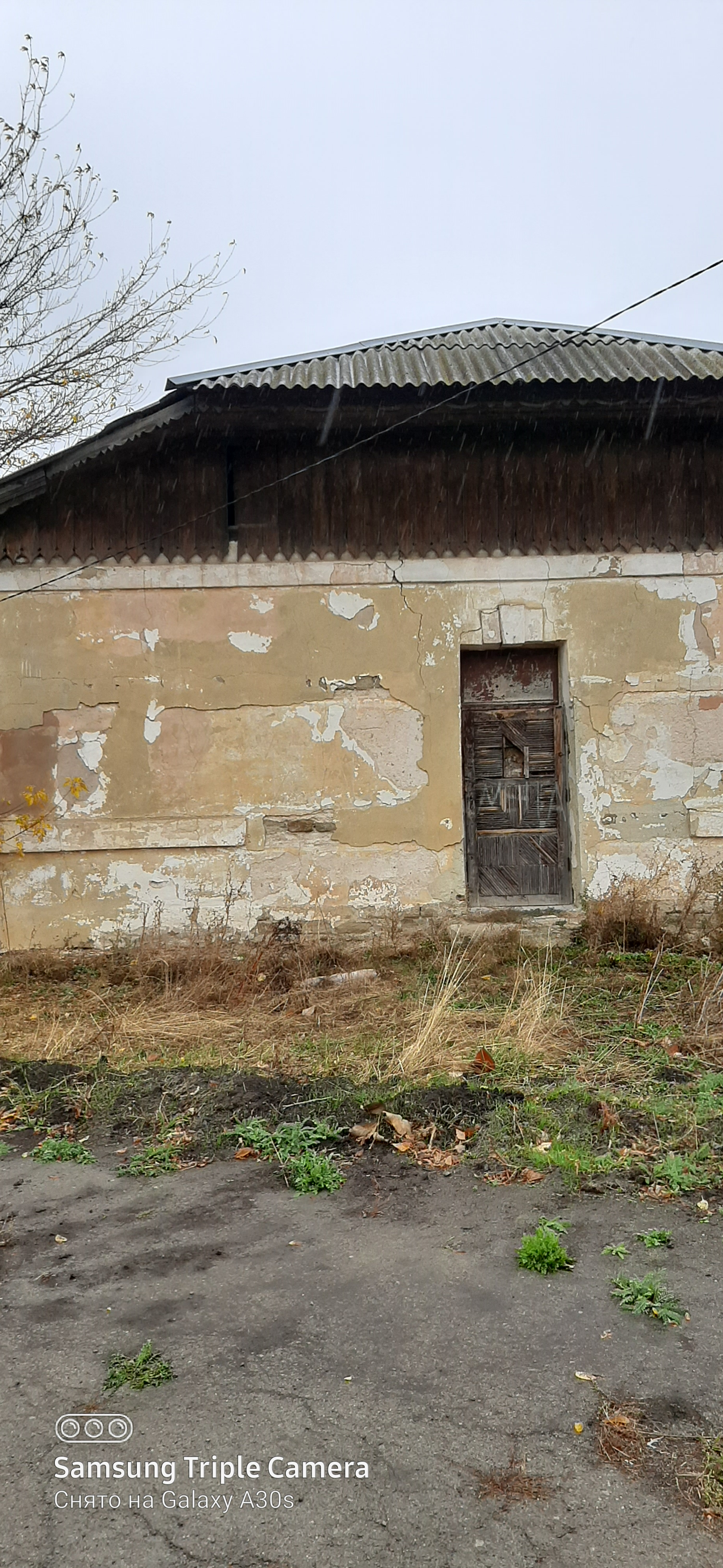 